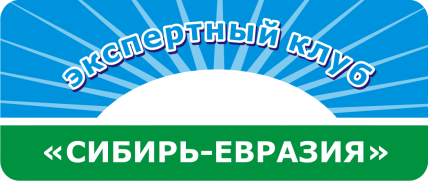 РЕЗОЛЮЦИЯ по итогам работы Международной экспертной площадки «Религиозный фундаментализм и этнополитические риски на евразийском пространстве»4 февраля 2016 в Сибирском институте управления – филиале Российской академии народного хозяйства и государственной службы при Президенте РФ работала Международная экспертная площадка «Религиозный фундаментализм и этнополитические риски на евразийском пространстве», организатором которой выступили Экспертный клуб «Сибирь-Евразия» и Новосибирское отделение Российской ассоциации политической науки. В работе площадки приняли участие учёные, представители предприятий, эксперты, аналитики и журналисты. В ходе и активного диалога участники обсудили влияние институтов и политических практик радикального исламизма в Центральной Азии и Закавказье на текущие этнополитические процессы; роль светских гражданских институтов и интеллектуальных групп в формировании этнокультурных стереотипов постсоветских поколений, а также высказали мнения относительно востребованных форматов профилактики религиозного фундаментализма.По итогам работы Экспертной площадки её участники пришли к следующим выводам: Угрозы радикального исламизма представляются  актуальными в современном политическом контексте (проблемы Северного Кавказа, Закавказья, Центральной Азии, Ближнего Востока).Минимизировать эти угрозы можно в ходе активизации межнационального и межконфессионального диалогов, формирования единой российской политической гражданской нации, наращивания интеграционных усилий в Евразии. Особо следует отметить необходимость объединения усилий по обеспечению безопасности в Центральной Азии (прежде всего Организации договора о коллективной безопасности и Шанхайской организации сотрудничества). Противодействие терроризму должно быть комплексным, основанным на чёткой, системной и последовательно осуществляемой сетевой политике.Необходимо активнее подчёркивать принципиальное различие между исламом как вероучением и культурно-цивилизационным феноменом с одной стороны и разнообразными формами «политического ислама» с другой. Необходимо научно исследовать и определить возможные последствия политизации ислама в рамках различных его толков и направлений.Необходимо изучение истории ислама в России и на всём постсоветском пространстве, популяризация его традиций, а также опыта совместного проживания представителей различных религий;Необходимо комплексное изучение разнообразных факторов, влияющих на современное состояние мусульманских обществ и стран и его возможные трансформации. 